Pozdravljeni učenci 8. a razreda!ČET., 14. 5. 2020, 3. šolska uraARHITEKTURA Naloga: Oprema zunanjosti maketeSkico, načrt, materiale si pripravil. Pričel si s sestavljanjem makete. Danes pa uredi še zunanjost in po želji tudi okolico.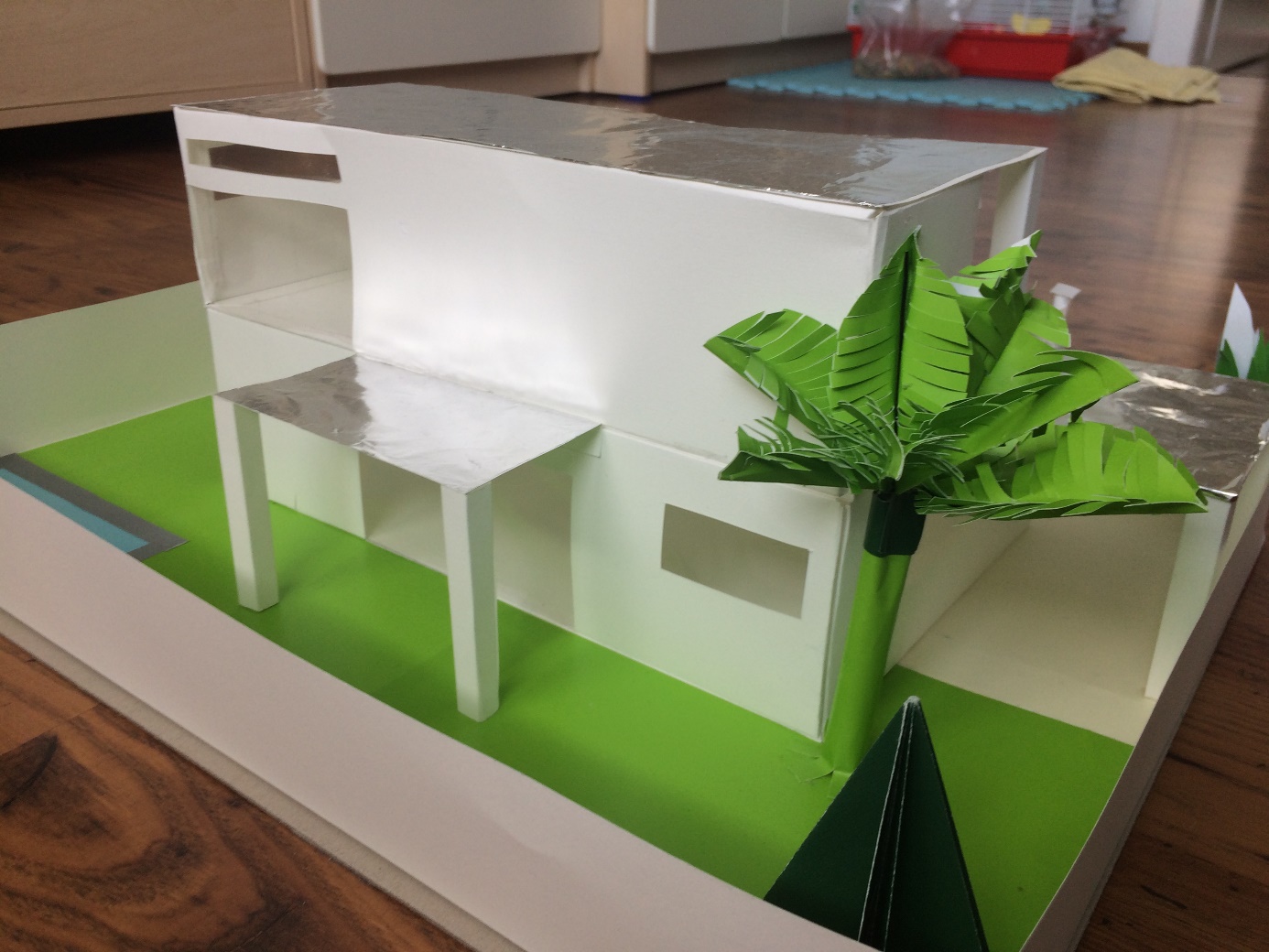                                              Maketa sodobne stavbe dopolnjena s svetlečo folijoSvoj izdelek boš ob koncu dela fotografiral in mi poslal fotografijo makete na mail do 21. maja 2020.